Instructions on completing the Guaranty Agreement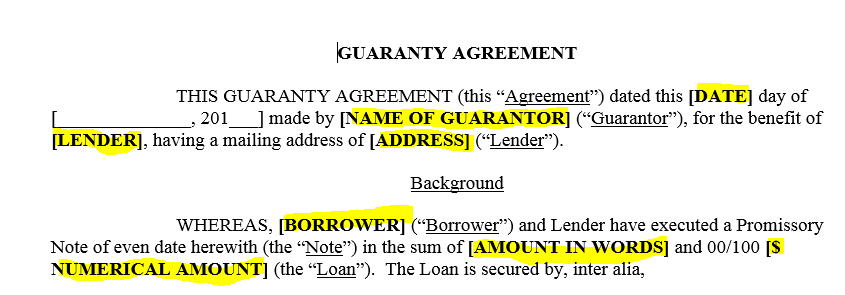 Date = Note DateName of Guarantor = Name of the individual providing the guarantee for a single member entity or all the names of the individuals providing guarantees for a multi-member entity.Lender and address = Correspondent name and mailing addressBorrower = Name of the borrowing entityAmount in words and $ numerical amount = Note amount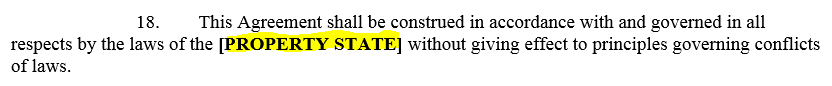 Property State = State subject property located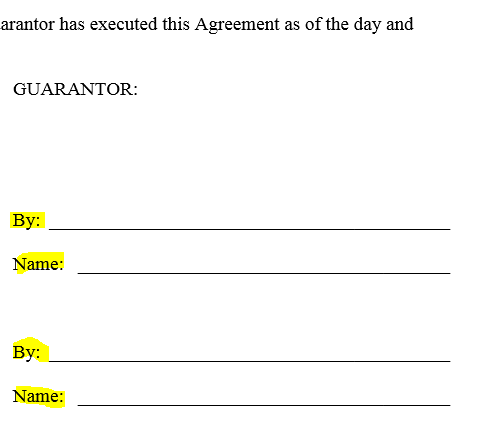  For a single member entity, only one signature line would be necessary.  Each individual providing a guarantee must execute the document.  A four-member entity would need four signature lines. 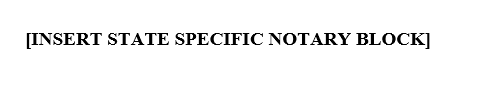 Document needs to be notarized the same as the Deed of Trust or Mortgage.GUARANTY AGREEMENTTHIS GUARANTY AGREEMENT (this “Agreement”) dated this [DATE] day of [______________, 201___] made by [NAME OF GUARANTOR] (“Guarantor”), for the benefit of [LENDER], having a mailing address of [ADDRESS] (“Lender”).BackgroundWHEREAS, [BORROWER] (“Borrower”) and Lender have executed a Promissory Note of even date herewith (the “Note”) in the sum of [AMOUNT IN WORDS] and 00/100 [$ NUMERICAL AMOUNT] (the “Loan”).  The Loan is secured by, inter alia, that certain Security Instrument (the “Security Instrument”), executed by Borrower in favor of Lender, and encumbering certain real property and any improvements thereon WHEREAS, as a condition of making the Loan, Lender is requiring this Agreement to be executed, and the making of the Loan to Borrower by Lender is of material benefit to Guarantor.  In order to induce Lender to make the Loan evidenced by the Note for the benefit of Borrower, Guarantor is willing to guarantee and become surety for the performance by Borrower of its obligations under the Loan Documents, as more particularly described herein.  This Agreement, the Note, the Security Instrument, and any other document executed and delivered in connection with the Loan (as same from time to time may be amended, restated, and extended) are sometimes individually referred to herein as a “Loan Document” or collectively as the “Loan Documents”).CAPITALIZED TERMS WHICH ARE NOT OTHERWISE DEFINED IN THIS AGREEMENT SHALL HAVE THE SAME MEANING AS SET FORTH IN THE LOAN DOCUMENTS.AgreementNOW, THEREFORE, in consideration of the above premises and for other good and valuable consideration, the receipt and sufficiency of which are hereby acknowledged, and intending to be legally bound hereby, Guarantor hereby agrees as follows:Guarantor hereby irrevocably, unconditional and absolutely guarantees to Lender and becomes surety for (a) the prompt payment of the principal sum due to Lender from Borrower under the Note at any time and from time to time, together with all interest thereon, (b) the prompt payment of all other sums due to Lender under the terms of the Note and the other Loan Documents and (c) the prompt and complete compliance with and performance by Borrower of all representations, warranties, covenants, agreements and other obligations to Lender under the terms of any and all of the Loan Documents (the payment, compliance and performance obligations hereinabove guaranteed by Guarantor are hereafter collectively referred to as the “Guaranteed Obligations”).  This Agreement is an irrevocable, absolute, continuing guaranty of payment and performance and not a guaranty of collection. This Agreement shall remain in full force and effect until all of the Guaranteed Obligations are fully, finally, and irrevocably paid, complied with and performed, and shall continue to be effective or shall be reinstated, as the case may be, if at any time any payment of any of the Guaranteed Obligations is rescinded or must otherwise be returned by Lender (or compliance with, or performance of, the Guaranteed Obligations is rescinded) upon the insolvency, bankruptcy, or reorganization of Borrower or otherwise, all as though such payment, compliance or performance had not been made or tendered.  This Agreement may not be revoked by Guarantor and shall continue to be effective with respect to any Guaranteed Obligations arising or created after any attempted revocation by Guarantor and after (if Guarantor is a natural person) Guarantor’s death (in which event this Agreement shall be binding upon Guarantor’s estate and Guarantor’s legal representatives and heirs).  The fact that at any time or from time to time the Guaranteed Obligations may be increased or reduced shall not release or discharge the obligation of Guarantor to Lender with respect to the Guaranteed Obligations.  This Agreement may be enforced by Lender and any subsequent holder of the Note and shall not be discharged by the assignment or negotiation of all or part of the Note. Guarantor shall be liable for all of the Guaranteed Obligations.  If an Event of Default occurs under any of the Loan Documents and continues beyond any applicable notice and grace periods set forth therein, Guarantor shall immediately pay, comply with, and perform such of the Guaranteed Obligations as Lender shall direct, irrespective of whether the Guaranteed Obligations directed by Lender to be paid, complied with and performed by Guarantor are those which give rise to the Event of Default.If an Event of Default occurs under any of the Loan Documents and continues beyond any applicable notice and grace period set forth therein, Lender shall have the right to require Guarantor to pay, comply with and perform the Guaranteed Obligations and shall have the right to proceed immediately against Guarantor for such payment, compliance and performance without being required to make any demand upon or bring any proceeding or take any other action of any kind against Borrower, any guarantor under any other guaranty, or any other person or entity in connection with any of the Loan Documents, or resort to or seek to realize upon the security held by Lender, as a condition precedent to bringing an action upon this Agreement against Guarantor, the liability of Guarantor hereunder being a primary obligation of Guarantor and independent of and separate from the liability of Borrower.  This Agreement shall be deemed an agreement of suretyship.If an Event of Default occurs under any of the Loan Documents and continues beyond any applicable notice and grace periods set forth therein, Lender may, and is hereby authorized at any time and from time to time, without notice to Guarantor (any such notice being expressly waived by Guarantor and to the fullest extent permitted by law, to set off and apply any and all deposits, general or special, time or demand, provisional or final, at any time held and other indebtedness at any time owing by Lender to or for the credit or the account of Guarantor, against any and all obligations of Guarantor now or hereafter existing under this Agreement, irrespective of whether or not Lender shall have made any demand under this Agreement and although such obligations may be contingent or un-matured.  Lender agrees to notify Guarantor after such setoff and application made by Lender, provided that the failure to give such notice shall not affect the validity of such setoff and application. Until all of the Guaranteed Obligations are completely fulfilled to the satisfaction of Lender and each and every one of the terms, covenants, and conditions of this Agreement are fully performed, the liability of Guarantor under this Agreement shall in no way be released or affected by:any act or circumstance which might, but for this paragraph, be deemed a legal or equitable discharge of any guarantor or surety, or reason of the alteration, extension, modification, endorsement, release or waiver of any Loan Document or any of the terms, covenants and conditions contained in any Loan Document, or reason of any waiver, extension, modification, forbearance or delay or other act or omission of Lender or its failure to proceed promptly or otherwise with respect to the Guaranteed Obligations or this Agreement, or the commencement, existence or completion of any proceeding against Borrower or otherwise related to the collection and enforcement of the Guaranteed Obligations, or reason of any action taken or omitted or circumstance which might vary the risk or affect the rights or remedies of Guarantor with respect to the Guaranteed Obligations or this Agreement.  Guarantor hereby expressly waives and surrenders any defenses to its liability hereunder based upon any of the foregoing acts, omissions, agreements, or waivers of Lender, it being the purpose and intent of the parties hereto that the obligations of Guarantor hereunder are absolute and unconditional.  Guarantor hereby irrevocably waives any notice of any compromise, forbearance, indulgence, amendment, modification, endorsement, extension, or renewal of any of the Guaranteed Obligations or any of the terms, covenants or conditions of any of the Loan Documents.  Guarantor further irrevocably waives notice of (i) any loans or advances made by Lender to Borrower, (ii) acceptance of this Agreement, (iii) the execution and delivery by Borrower and Lender of any other loan or credit agreement or of Borrower’s execution and delivery of any promissory notes or other documents arising under the Loan Documents or in connection with the Mortgaged Property, (iv) the occurrence of any breach by Borrower or an Event of Default, (v) Lender’s transfer or disposition of the Guaranteed Obligations, or any part thereof, (vi) sale or foreclosure (or posting or advertising for sale or foreclosure) of any collateral for the Guaranteed Obligations, (vii) protest, proof of non-payment or default by Borrower, (viii) the release of all, or any portion, of the collateral for the Loan, and (ix) any other action at any time take or omitted by Lender and, generally, all demands and notices of every kind in connection with this Agreement, the Loan Documents, any documents or agreements evidencing, securing or relating to any of the Guaranteed Obligations and the obligations hereby guaranteed.Guarantor consents to all of the terms, covenants, and conditions of all of the other Loan Documents (all of which are hereby incorporated herein) and any other document governing or relating to any of the Guaranteed Obligations.  Guarantor represents and warrants that:Guarantor has full power, authority and legal right to execute, deliver and comply with this Agreement, all actions of Guarantor and other authorizations necessary or appropriate for the execution and delivery of and compliance with this Agreement have been taken or obtained and this Agreement constitutes the valid and legally binding obligation of Guarantor enforceable against Guarantor in accordance with its terms.  If the Guarantor is not a natural person, Guarantor is duly organized, validly existing and in good standing under the laws of Guarantor’s state of organization and is duly qualified, authorized to do business and in good standing in every other jurisdiction in which it must be qualified.No consent, approval, or other authorization of or by any court, administrative agency, or other governmental authority is required in connection with Guarantor’s execution and delivery of or compliance with this Agreement.The execution and delivery of and compliance with this Agreement by Guarantor will not conflict with or result in a breach of any applicable law, judgment, order, writ, injunction, decree, rule or regulation of any court, administrative agency or other governmental authority, or of any agreement or other document or instrument to which Guarantor is a party, or by which Guarantor or any of Guarantor’s property is bound, and such action by Guarantor will not result in the creation or imposition of any lien, charge or encumbrance upon any property of Guarantor in favor of anyone other than Lender.  If the Guarantor is not a natural person, the making and performance of this Agreement will not violate Guarantors Organizational Documents.]There is no action, suit or proceeding pending or, to the knowledge of Guarantor, threatened against or affecting Guarantor before or by any court, administrative agency or other governmental authority, or which brings into question the validity of the transactions contemplated hereby.Guarantor has not applied or consented to the appointment of a receiver, trustee, or liquidator of itself or any of Guarantor’s property, has not admitted in writing Guarantor’s inability to pay debts as they mature, has not made a general assignment for the benefit of creditors, been adjudicated a bankrupt, or insolvent or filed a voluntary petition in bankruptcy, nor has a petition or an answer seeking reorganization or an arrangement with creditors or to take advantage of any bankruptcy, reorganization, insolvency, readjustment of debt, dissolution or liquidation law or statute, or an answer admitting the material allegations of a petition filed against it in any proceeding under any such law, and no action has been taken by Guarantor for the purpose of effecting any of the foregoing.  No order, judgment or decree has been entered by any court of competent jurisdiction approving a petition seeking reorganization of Guarantor or all or a substantial part of the assets of Guarantor, or appointing a receiver, sequestrator, trustee, or liquidator of any of Guarantor’s property.Guarantor has received and read all of the Loan Documents and the Loan is and will be of direct interest, benefit, and advantage to Guarantor.All other representations and warranties relating to Guarantor contained in the Loan Documents are true and correct.Guarantor further represents and warrants that Guarantor’s financial statements (the “Financial Statements”) heretofore delivered to Lender are true and correct in all material respects, have been prepared in accordance with GAAP, and fairly represent the financial conditions as of the date thereof and for the periods shown therein; that no Material Adverse Change has thereafter occurred in the financial conditions reflected therein; and that the assets shown on the Financial Statements are wholly owned by Guarantor, and are not jointly owned with any other person or entity except as otherwise stated in the Financial Statements.  Guarantor covenants and agrees (a) that Guarantor shall notify Lender promptly of any Material Adverse Change; (b) that Guarantor shall deliver to Lender such financial documentation as set forth in the Loan Documents; (c) that Guarantor shall deliver to Lender such other financial information as Lender from time to time reasonably may request; (e) that Guarantor shall maintain complete and accurate books and records and make them available for inspection by Lender as Lender may reasonably request; and (f) that Guarantor will perform and observe all of the other terms, covenants and agreements set forth in the Loan Documents that are required to be performed or observed by Guarantor as a “Guarantor”, “Borrower Party” or otherwise.Guarantor shall indemnify and hold Lender and the other Indemnified Parties harmless from and against any and all claims, demands, losses, judgments, liabilities, costs or expenses (including, without limitation, reasonable attorneys’ fees and disbursements) which Lender or the other Indemnified Parties may incur arising out of or resulting from any default of Borrower under the Loan Documents, or enforcement or exercise of any right or remedy granted to the Lender under the Loan Documents.Except as otherwise provided in this Agreement or in any of the other Loan Documents, Guarantor hereby consents and agrees to each of the following and agrees that Guarantor’s obligations under this Agreement shall not be released, diminished, impaired, reduced or adversely affected by any suretyship defense and/or any of the following and waives any and all common law, equitable, statutory or other rights (including without limitation rights to notice) which Guarantor might otherwise have as a result of or in connection with any of the following:any notice of Lender’s intention to act in reliance on this Agreement or in reliance hereon;demand, presentment for payment, notice of nonpayment, protest, notice of protest and all other notices of any kind, or the lack of any thereof, including without limiting the generality of the foregoing, notice of the existence, creation or incurring of any new or additional indebtedness or obligation or of any action or non-action on the part of Lender, any endorser or creditor of either Guarantor or any other person whomever under this or any other instrument in connection with any obligation or evidence of indebtedness held by Lender;the commencement or prosecution of any enforcement, proceeding, including any proceeding in any court, against Borrower or any other person or entity with respect to any obligations arising out of the Loan Documents; any right to require Lender to proceed against any other person or to proceed against or exhaust any security held by Lender at any time or to pursue any other remedy in Lender’s power or under any other agreement before proceeding against Guarantor hereunder;any defense that may arise by reason of the incapacity, lack of authority, death or disability of any other person or persons or the failure of Lender to file or enforce a claim against the estate (in administration, bankruptcy or any other proceeding) of any other person or persons;any defense based upon an election of remedies by Lender;any right or claim of right to cause a marshaling of the assets of Borrower or any Guarantor;any principle or provision of law, statutory or otherwise, which is or might be in conflict with the terms and provisions of this Agreement;any duty on the part of Lender to disclose to Guarantor any facts Lender may now or hereafter know about the Mortgaged Property, regardless of whether Lender has reason to believe that any such facts materially increase the risk beyond that which Guarantor intends to assume or has reason to believe that such facts are unknown to Guarantor or has a reasonable opportunity to communicate such facts to Guarantor, if being understood and agreed that Guarantor is fully responsible for being and keeping informed of the condition of the Mortgaged Property and of any and all circumstances bearing on the risk that liability may be incurred by Guarantor hereunder;any lack of notice of disposition or of manner of disposition of any collateral for the Loan;any invalidity, irregularity or unenforceability, in whole or in part, of any one or more of the Loan Documents; any lack of commercial reasonableness in dealing with the collateral for the Loan;any deficiencies in the collateral for the Loan or any deficiency in the ability of Lender to collect or to obtain performance from any persons or entities now or hereafter liable for the payment and performance of any obligation hereby guaranteed;any assertion or claim that the automatic stay provided by 11 U.S.C. §362 (arising upon the voluntary or involuntary bankruptcy proceeding of Borrower) or any other stay provided under any other debtor relief law (whether statutory, common law, case law or otherwise) of any jurisdiction whatsoever, now or hereafter in effect, which may be or become applicable, shall operate or be interpreted to stay, interdict, condition, reduce or inhibit the ability of Lender to enforce any of its rights, whether now or hereafter required, which Lender may have against Guarantor, if any, or the collateral for the Loan; andany modifications of the Loan Documents or any obligation of Borrower relating to the Loan by operation of law or by action of any court, whether pursuant to Title 11 of the United States Code, as amended, or any other debtor relief law (whether statutory, common law, case law or otherwise) of any jurisdiction whosoever, now or hereafter in effect, or otherwise.Nothing herein contained is intended or shall be construed to give Guarantor any right of subrogation in or under any of the Loan Documents or any right to participate in any way therein, notwithstanding any payments made by the undersigned under this Agreement, any and all such rights of subrogation and participation being hereby expressly, unconditionally and irrevocably waived and released until the Guaranteed Obligations are fully paid to Lender and satisfied.  Guarantor hereby further unconditionally and irrevocably waives, releases and abrogates any and all rights it may now or hereafter have to assert any claim against or seek contribution, indemnification or any other form of reimbursement from Borrower or any other party liable for payment of any or all of the Guaranteed Obligation for any payment made by Guarantor under or in connection with this Agreement or otherwise.This Agreement shall be a continuing, absolute, and unconditional guarantee regardless of the validity, regularity, enforceability, or legality of (a) any of the Guaranteed Obligations, (b) any collateral securing the Guaranteed Obligations, or (c) any term of any document evidencing or relating to any of the Guaranteed Obligations including the Loan Documents.  In the event that for any reason one or more of the provisions of this Agreement or their application to any person or circumstance shall be held to be invalid, illegal, or unenforceable in any respect or to any extent, such provisions shall nevertheless remain valid, legal, and enforceable in any such other respects and to such extent as may be permissible.  In addition, any such invalidity, illegality or unenforceability shall not affect any other provision hereof, but this Agreement shall be construed as if such invalid, illegal, or unenforceable provision had never been contained herein.Any notice or communication required or permitted under this Guaranty must be made in writing and sent by (a) personal delivery, (b) expedited delivery service with proof of delivery, or (c) United States Mail, postage prepaid, registered or certified mail, addressed to such address as Lender or Guarantor may designate in writing and deliver in accordance with this section.  Any change of address will be effective on the 2nd Business Day after notice is given pursuant to the terms of this Section.  Any notice or communication sent in accordance with this section will be deemed to be given when received if delivered personally, on the next business day if sent by an overnight commercial courier or two days after the date mailed if sent by certified or registered mail.  No modification of this Agreement shall be effective unless in writing and signed by Lender and Guarantor. This Agreement shall be binding upon Guarantor and Guarantor’s, heirs, executors, trustees, personal representatives, successors, and assigns (as applicable) and shall inure to the benefit of Lender, its successors and assigns.In this Agreement the singular includes the plural and the plural the singular; references to statutes are to be construed as including all statutory provisions consolidating, amending, or replacing the statute referred to; the word “or” shall be deemed to include “and/or”, the words “including”, “includes” and “include” shall be deemed to be followed by the words “without limitation”; references to “attorneys’ fees” shall be deemed to be followed by the words “and disbursements”; and references to sections or exhibits are to those of this Agreement unless otherwise indicated.  Section headings in this Agreement are included for convenience of reference only and shall not constitute a part of this Agreement for any other purpose.This Agreement shall be construed in accordance with and governed in all respects by the laws of the [PROPERTY STATE] without giving effect to principles governing conflicts of laws. TO THE FULLEST EXTENT PERMITTED BY APPLICABLE LAW GUARANTOR HEREBY AGREES NOT TO ELECT A TRAIL BY JURY OF ANY ISSUE TRIABLE OF RIGHT BY JURY, AND WAIVES ANY RIGHT TO TRAIL BY JURY FULLY TO THE EXTENT THAT ANY SUCH RIGHT SHALL NOW OR HEREAFTER EXIST WITH REGARD TO THIS AGREEMENT, THE NOTE, THE SECURITY INSTRUMENT, THE OTHER LOAN DOCUMENTS, OR ANY CLAIM, COUNTERCLAIM OR OTHER ACTION ARISING IN CONNECTION THEREWITH.  THIS WAIVER OF RIGHT TO TRIAL BY JURY IS GIVEN KNOWINGLY AND VOLUNTARILY BY GUARANTOR, AND IS INTENDED TO ENCOMPASS INDIVIDUALLY EACH INSTANCE AND EACH ISSUE AS TO WHICH THE RIGHT TO A TRIAL BY JURY WOULD OTHERWISE ACCRUE, LENDER IS HEREBY AUTHORIZED TO FILE A COPY OF THIS PARAGRAPH IN ANY PROCEEDING AS CONCLUSIVE EVIDENCE OF THIS WAIVER BY GUARANTOR.To facilitate execution, this Agreement may be executed in as many counterparts as may be convenient or required.  It shall not be necessary that the signatures of, or on behalf of, each party, or that the signature of all persons required to bind any party, appear on each counterpart.  All counterparts shall collectively constitute a single instrument. It shall not be necessary in making proof of this Agreement to produce or account for more than a single counterpart containing the respective signatures of, or on behalf of, each of the parties hereto. Any signature page to any counterpart may be detached from such counterpart without impairing the legal effect of the signatures thereon and thereafter attached to another counterpart identical thereto except having attached to it additional signature pages.IF MORE THAN ONE GUARANTOR IS A SIGNATORY TO THIS AGREEMENT, THE LIABILITY OF EACH GUARANTOR SHALL BE JOINT AND SEVERAL.[Signature Page to Follow]IN WITNESS WHEREOF, Guarantor has executed this Agreement as of the day and year first above written.GUARANTOR:By:	Name: 	By:	Name: 	By:	Name: 	